YSBE 415 : pTOP_ACA1_Vc_HOG1tAGCGCCCAATACGCAAACCGCCTCTCCCCGCGCGTTGGCCGATTCATTAATGCAGCTGGCACGACAGGTTTCCCGACTGGAAAGCGGGCAGTGAGCGCAACGCAATTAATGTGAGTTAGCTCACTCATTAGGCACCCCAGGCTTTACACTTTATGCTTCCGGCTCGTATGTTGTGTGGAATTGTGAGCGGATAACAATTTCACACAGGAAACAGCTATGACCATGATTACGCCAAGCTTGGTACCGAGCTCGGATCCACTAGTAACGGCCGCCAGTGTGCTGGAATTCGCCCTTGGATCCATCTGCTTATTCCGAGCGTCGCTAACTCTGCTAACTCTCACAGGGTTCCCCGGCCCCCCCTTCTATGCCCAAGGCATCAGCATCTGCTCCTTCTCCACCTCCTCCCCCTCCTTCTGGCTCAGCACCGGCTGCTCCTACATCTGGTTCTGGAGCTGCTGCCCTTTTGGCTGATTTGAATCGTGGTGGCGCTGTCACTTCTGGATTGCGAAAGGTCGATAGTTCCCAGATGACCCACAAGAACCCCTCACTTCGTTCTGCCGGCACTGTCTCTGACAATGCAAAGAAGGGCCCGCCTCTCAAACCCAAGCCTGGGGCAAAGCCTGCAAAGAAGCCTGCGAAGATCGAGCTTGAAGATGGGAACAAATGGATCATTGTTCGTCTCTTTTCTTTGTCCTTTCATGGTCTCGTTTTGTGACTGACTTATAACAGGAAAACCAAGAGGACAACAAATCTATTAAAATCGACAACACTGAACTTCACCACACTGTTCACATCTTTGGTTGCGTCAACTCTGTGGTTCAGATCTCCGGTAAAATCAACGCTGTAACCATGGGTAAGTATAGTCAATGCTCTTAGCACATATGCATATAGCTGATAACTCGCAGCTGGATGTAAGAAGACGTCTGTCGTCCTCGACACCGCCGTATCCTCTTTCTCTATCACTTCGTCCCCCTCCTTTGAAGTCCAGATCATCGGCTCCATTCCCACCATCCAAATCGACACCACTGACTCTGGCCAGGTATACCTCTCAAAGGATTGTATGGAAGTGGTTGAAATCGTTACCAGCAAGTCCAGTAGCATCAACATTTCTGTGCCCACCGGCGAAGATGGTGATTTCGTCGAAAGGCCTGTGCCTGAGCAGATGAAGTCAAGGATAATCGACGGAAAACTGGTTACCGAGATTGTAGAGCACTCAGGAGGTTCTGGTGGTACTGACAAGCAGAAGAACGGCATCAAGGCCAACTTCAAGATCCGCCACAACATCGAGGACGGCGGCGTGCAGCTCGCCGACCACTACCAGCAGAACACCCCCATCGGCGACGGCCCCGTGCTGCTGCCCGACAACCACTACCTGAGCTACCAGTCCGCCCTGAGCAAAGACCCCAACGAGAAGCGCGATCACATGGTCCTGCTGGAGTTCGTGACCGCCGCCGGGATCACTCTCGGCATGGACGAGCTGTACAAGTAGGGCCGCGTAAAAGAATCGTTCTTCTTTCTTTCTTTCTTTTTATTTATAACGAAAGAAGAGATGTTGGCGTATACTTGAACTTATGAATGATGTGTTGTATTCAGGAGCCTGAAAGTAATGTGGTGTGTGGTGGGCGGTGGGACGAGGAAGAGTCGGGATAAGTTGGGATGATAGATGGTGGAGCAAGATTGCATAAGCAAAAGTTGAGAAGCGCAAAGTTGAGAAGAAGTGTGGACGGCTCGTGTTGCGGGTTCAGGGAGCAGAAGGGAGGGAATGTGGAGATTGTTCGGAGAGAGGGATAGATTGGTACGGATCCAAGGGCGAATTCTGCAGATATCCATCACACTGGCGGCCGCTCGAGCATGCATCTAGAGGGCCCAATTCGCCCTATAGTGAATCGTATTACAATTCACTGGCCGTCGTTTTACAACGTCGTGACTGGGAAAACCCTGGCGTTACCCAACTTAATCGCCTTGCAGCACATCCCCCTTTCGCCAGCTGGCGTAATAGCGAAGAGGCCCGCACCGATCGCCCTTCCCAACAGTTGCGCAGCCTATACGTACGGCAGTTTAAGGTTTACACCTATAAAAGAGAGAGCCGTTATCGTCTGTTTGTGGATGTACAGAGTGATATTATTGACACGCCGGGGCGACGGATGGTGATCCCCCTGGCCAGTGCACGTCTGCTGTCAGATAAAGTCTCCCGTGAACTTTACCCGGTGGTGCATATCGGGGATGAAAGCTGGCGCATGATGACCACCGATATGGCCAGTGTGCCGGTCTCCGTTATCGGGGAAGAAGTGGCTGATCTCAGCCACCGCGAAAATGACATCAAAAACGCCATTAACCTGATGTTCTGGGGAATATAAATGTCAGGCATGAGATTATCAAAAAGGATCTTCACCTAGATCCTTTTCACGTAGAAAGCCAGTCCGCAGAAACGGTGCTGACCCCGGATGAATGTCAGCTACTGGGCTATCTGGACAAGGGAAAACGCAAGCGCAAAGAGAAAGCAGGTAGCTTGCAGTGGGCTTACATGGCGATAGCTAGACTGGGCGGTTTTATGGACAGCAAGCGAACCGGAATTGCCAGCTGGGGCGCCCTCTGGTAAGGTTGGGAAGCCCTGCAAAGTAAACTGGATGGCTTTCTTGCCGCCAAGGATCTGATGGCGCAGGGGATCAAGCTCTGATCAAGAGACAGGATGAGGATCGTTTCGCATGATTGAACAAGATGGATTGCACGCAGGTTCTCCGGCCGCTTGGGTGGAGAGGCTATTCGGCTATGACTGGGCACAACAGACAATCGGCTGCTCTGATGCCGCCGTGTTCCGGCTGTCAGCGCAGGGGCGCCCGGTTCTTTTTGTCAAGACCGACCTGTCCGGTGCCCTGAATGAACTGCAAGACGAGGCAGCGCGGCTATCGTGGCTGGCCACGACGGGCGTTCCTTGCGCAGCTGTGCTCGACGTTGTCACTGAAGCGGGAAGGGACTGGCTGCTATTGGGCGAAGTGCCGGGGCAGGATCTCCTGTCATCTCACCTTGCTCCTGCCGAGAAAGTATCCATCATGGCTGATGCAATGCGGCGGCTGCATACGCTTGATCCGGCTACCTGCCCATTCGACCACCAAGCGAAACATCGCATCGAGCGAGCACGTACTCGGATGGAAGCCGGTCTTGTCGATCAGGATGATCTGGACGAAGAGCATCAGGGGCTCGCGCCAGCCGAACTGTTCGCCAGGCTCAAGGCGAGCATGCCCGACGGCGAGGATCTCGTCGTGACCCATGGCGATGCCTGCTTGCCGAATATCATGGTGGAAAATGGCCGCTTTTCTGGATTCATCGACTGTGGCCGGCTGGGTGTGGCGGACCGCTATCAGGACATAGCGTTGGCTACCCGTGATATTGCTGAAGAGCTTGGCGGCGAATGGGCTGACCGCTTCCTCGTGCTTTACGGTATCGCCGCTCCCGATTCGCAGCGCATCGCCTTCTATCGCCTTCTTGACGAGTTCTTCTGAATTGAAAAAGGAAGAGTATGAGTATTCAACATTTCCGTGTCGCCCTTATTCCCTTTTTTGCGGCATTTTGCCTTCCTGTTTTTGCTCACCCAGAAACGCTGGTGAAAGTAAAAGATGCTGAAGATCAGTTGGGTGCACGAGTGGGTTACATCGAACTGGATCTCAACAGCGGTAAGATCCTTGAGAGTTTTCGCCCCGAAGAACGTTTTCCAATGATGAGCACTTTTAAAGTTCTGCTATGTGGCGCGGTATTATCCCGTATTGACGCCGGGCAAGAGCAACTCGGTCGCCGCATACACTATTCTCAGAATGACTTGGTTGAGTACTCACCAGTCACAGAAAAGCATCTTACGGATGGCATGACAGTAAGAGAATTATGCAGTGCTGCCATAACCATGAGTGATAACACTGCGGCCAACTTACTTCTGACAACGATCGGAGGACCGAAGGAGCTAACCGCTTTTTTGCACAACATGGGGGATCATGTAACTCGCCTTGATCGTTGGGAACCGGAGCTGAATGAAGCCATACCAAACGACGAGCGTGACACCACGATGCCTGTAGCAATGGCAACAACGTTGCGCAAACTATTAACTGGCGAACTACTTACTCTAGCTTCCCGGCAACAATTAATAGACTGGATGGAGGCGGATAAAGTTGCAGGACCACTTCTGCGCTCGGCCCTTCCGGCTGGCTGGTTTATTGCTGATAAATCTGGAGCCGGTGAGCGTGGGTCTCGCGGTATCATTGCAGCACTGGGGCCAGATGGTAAGCCCTCCCGTATCGTAGTTATCTACACGACGGGGAGCCAGGCAACTATGGATGAACGAAATAGACAGATCGCTGAGATAGGTGCCTCACTGATTAAGCATTGGTAACTGTCAGACCAAGTTTACTCATATATACTTTAGATTGATTTAAAACTTCATTTTTAATTTAAAAGGATCTAGGTGAAGATCCTTTTTGATAATCTCATGACCAAAATCCCTTAACGTGAGTTTTCGTTCCACTGAGCGTCAGACCCCGTAGAAAAGATCAAAGGATCTTCTTGAGATCCTTTTTTTCTGCGCGTAATCTGCTGCTTGCAAACAAAAAAACCACCGCTACCAGCGGTGGTTTGTTTGCCGGATCAAGAGCTACCAACTCTTTTTCCGAAGGTAACTGGCTTCAGCAGAGCGCAGATACCAAATACTGTTCTTCTAGTGTAGCCGTAGTTAGGCCACCACTTCAAGAACTCTGTAGCACCGCCTACATACCTCGCTCTGCTAATCCTGTTACCAGTGGCTGCTGCCAGTGGCGATAAGTCGTGTCTTACCGGGTTGGATTCAAGACGATAGTTACCGGATAAGGCGCAGCGGTCGGGCTGAACGGGGGGTTCGTGCACACAGCCCAGCTTGGAGCGAACGACCTACACCGAACTGAGATACCTACAGCGTGAGCTATGAGAAAGCGCCACGCTTCCCGAAGGGAGAAAGGCGGACAGGTATCCGGTAAGCGGCAGGGTCGGAACAGGAGAGCGCACGAGGGAGCTTCCAGGGGGAAACGCCTGGTATCTTTATAGTCCTGTCGGGTTTCGCCACCTCTGACTTGAGCGTCGATTTTTGTGATGCTCGTCAGGGGGGCGGAGCCTATGGAAAAACGCCAGCAACGCGGCCTTTTTACGGTTCCTGGCCTTTTGCTGGCCTTTTGCTCACATGTTCTTTCCTGCGTTATCCCCTGATTCTGTGGATAACCGTATTACCGCCTTTGAGTGAGCTGATACCGCTCGCCGCAGCCGAACGACCGAGCGCAGCGAATCAGTGAGCGAGGAAGCGGAAGCAGGAAACAGCTATGAC : M13RCTGGCCGTCGTTTTAC : M13FYellow: C-terminal region of Venus protein (Vc)GREY : Hog1 terminatorGREEN : ACA1 EXON REGION PINK : LINKER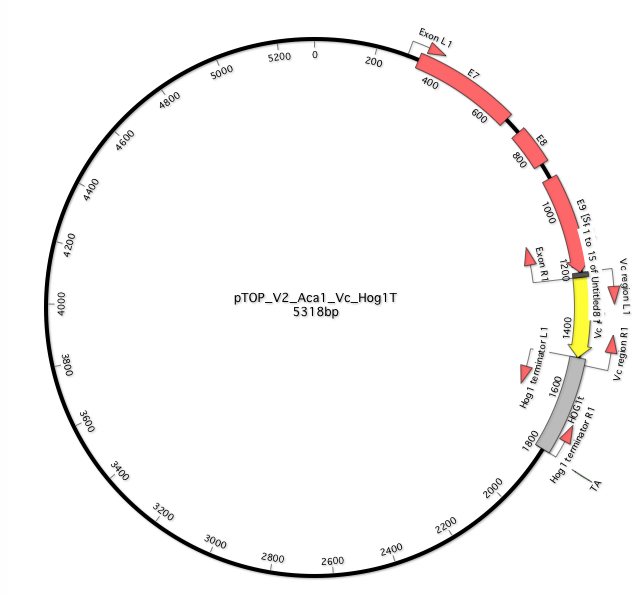 YSBE 416 : pTOP_CAC1_Vn_HOG1tAGCGCCCAATACGCAAACCGCCTCTCCCCGCGCGTTGGCCGATTCATTAATGCAGCTGGCACGACAGGTTTCCCGACTGGAAAGCGGGCAGTGAGCGCAACGCAATTAATGTGAGTTAGCTCACTCATTAGGCACCCCAGGCTTTACACTTTATGCTTCCGGCTCGTATGTTGTGTGGAATTGTGAGCGGATAACAATTTCACACAGGAAACAGCTATGACCATGATTACGCCAAGCTTGGTACCGAGCTCGGATCCACTAGTAACGGCCGCCAGTGTGCTGGAATTCGCCCTTGGATCCCGTATGGGTGTTCATTGGGGTGCGCCAGAGTGCGAAAAAGATCCAATCACGAGGAGGATGGACTACTACGGTCCCATGGTGAATCGTGCTGCGCGTATCAATGCAAGTGCAGATGGAGGCCAGTTGATGGCGAGCCAAGACGTCCTGAATGAGATTGCGCCGCTGATGGAGTATCTGAACTCAAGTGATGAACAAGTGTTGAATGATCTGCAGGGCGATTTGAAGAGGGAAGTTATGGAGTTGAGAAGAATTGGTCTAGAGGTTAGAGACATGGGCGACAGGAAGCTCAAAGGACTTGAAGGTGAGCCTGGTCTTGTTCTGACTCCATCAATGATATGCTGACAATGCAACATAGTGCCCGAAAGGCTTCATTTGCTTTATCCCAAGACTCTAGCCGGCCGACTGGAGATTTCCAACGAGATCCGAGCCGAAGTCGAAGTCAACGATGCTCGCAAATCTGCTGAACGTCAGCGCAGTGTTGATATTGACCAAGTCTATCAACTTTCCGATATCGCCTTGCGATTAGAAGCTGTCTGCTGCTACAACCCTACTCCCTCATCACCTGGTGACACTCCCACGGCAGGTGTCATGAGATTGCATCCTCCAGCAAGTTATCTGGGGCCTTCTATAAGAGAGGATATGAACGATGAAGAGCTGTGGACGATCATTGAAAGCTTAGTGGGGAGGATTGAAAACGTGATGTCAACTTTGGTGAGTCGCGGTCATCTAATTTGTTCATAAATGCATGCTGATCAGCCGTTGAAGTATCTCAAAAACTTTGGAGAATTTAGTGCTGTATTGGCCGCTTTGGAGTCGGCCACGAAAATTGACCAAAAACTCATCGTGCATGCGTTGGCGTTAATGAACGAGGCGATGGGGAAAGATGAAGAGAACGCGATAGGTTCTGGTGGTACTGTGAGCAAGGGCGAGGAGCTGTTCACCGGGGTGGTGCCCATCCTGGTCGAGCTGGACGGCGACGTAAACGGCCACAAGTTCAGCGTGTCCGGCGAGGGCGAGGGCGATGCCACCTACGGCAAGCTGACCCTGAAGCTGATCTGCACCACCGGCAAGCTGCCCGTGCCCTGGCCCACCCTCGTGACCACCCTGGGCTACGGCCTGCAGTGCTTCGCCCGCTACCCCGACCACATGAAGCAGCACGACTTCTTCAAGTCCGCCATGCCCGAAGGCTACGTCCAGGAGCGCACCATCTTCTTCAAGGACGACGGCAACTACAAGACCCGCGCCGAGGTGAAGTTCGAGGGCGACACCCTGGTGAACCGCATCGAGCTGAAGGGCATCGACTTCAAGGAGGACGGCAACATCCTGGGGCACAAGCTGGAGTACAACTACAACAGCCACAACGTCTATATCACCGCCGACAAGCAGAAGAACGGCATCAAGGCCAACTTCAAGATCCGCCACAACATCGAGTAGGGCCGCGTAAAAGAATCGTTCTTCTTTCTTTCTTTCTTTTTATTTATAACGAAAGAAGAGATGTTGGCGTATACTTGAACTTATGAATGATGTGTTGTATTCAGGAGCCTGAAAGTAATGTGGTGTGTGGTGGGCGGTGGGACGAGGAAGAGTCGGGATAAGTTGGGATGATAGATGGTGGAGCAAGATTGCATAAGCAAAAGTTGAGAAGCGCAAAGTTGAGAAGAAGTGTGGACGGCTCGTGTTGCGGGTTCAGGGAGCAGAAGGGAGGGAATGTGGAGATTGTTCGGAGAGAGGGATAGATTGGTACGGATCCAAGGGCGAATTCTGCAGATATCCATCACACTGGCGGCCGCTCGAGCATGCATCTAGAGGGCCCAATTCGCCCTATAGTGAATCGTATTACAATTCACTGGCCGTCGTTTTACAACGTCGTGACTGGGAAAACCCTGGCGTTACCCAACTTAATCGCCTTGCAGCACATCCCCCTTTCGCCAGCTGGCGTAATAGCGAAGAGGCCCGCACCGATCGCCCTTCCCAACAGTTGCGCAGCCTATACGTACGGCAGTTTAAGGTTTACACCTATAAAAGAGAGAGCCGTTATCGTCTGTTTGTGGATGTACAGAGTGATATTATTGACACGCCGGGGCGACGGATGGTGATCCCCCTGGCCAGTGCACGTCTGCTGTCAGATAAAGTCTCCCGTGAACTTTACCCGGTGGTGCATATCGGGGATGAAAGCTGGCGCATGATGACCACCGATATGGCCAGTGTGCCGGTCTCCGTTATCGGGGAAGAAGTGGCTGATCTCAGCCACCGCGAAAATGACATCAAAAACGCCATTAACCTGATGTTCTGGGGAATATAAATGTCAGGCATGAGATTATCAAAAAGGATCTTCACCTAGATCCTTTTCACGTAGAAAGCCAGTCCGCAGAAACGGTGCTGACCCCGGATGAATGTCAGCTACTGGGCTATCTGGACAAGGGAAAACGCAAGCGCAAAGAGAAAGCAGGTAGCTTGCAGTGGGCTTACATGGCGATAGCTAGACTGGGCGGTTTTATGGACAGCAAGCGAACCGGAATTGCCAGCTGGGGCGCCCTCTGGTAAGGTTGGGAAGCCCTGCAAAGTAAACTGGATGGCTTTCTTGCCGCCAAGGATCTGATGGCGCAGGGGATCAAGCTCTGATCAAGAGACAGGATGAGGATCGTTTCGCATGATTGAACAAGATGGATTGCACGCAGGTTCTCCGGCCGCTTGGGTGGAGAGGCTATTCGGCTATGACTGGGCACAACAGACAATCGGCTGCTCTGATGCCGCCGTGTTCCGGCTGTCAGCGCAGGGGCGCCCGGTTCTTTTTGTCAAGACCGACCTGTCCGGTGCCCTGAATGAACTGCAAGACGAGGCAGCGCGGCTATCGTGGCTGGCCACGACGGGCGTTCCTTGCGCAGCTGTGCTCGACGTTGTCACTGAAGCGGGAAGGGACTGGCTGCTATTGGGCGAAGTGCCGGGGCAGGATCTCCTGTCATCTCACCTTGCTCCTGCCGAGAAAGTATCCATCATGGCTGATGCAATGCGGCGGCTGCATACGCTTGATCCGGCTACCTGCCCATTCGACCACCAAGCGAAACATCGCATCGAGCGAGCACGTACTCGGATGGAAGCCGGTCTTGTCGATCAGGATGATCTGGACGAAGAGCATCAGGGGCTCGCGCCAGCCGAACTGTTCGCCAGGCTCAAGGCGAGCATGCCCGACGGCGAGGATCTCGTCGTGACCCATGGCGATGCCTGCTTGCCGAATATCATGGTGGAAAATGGCCGCTTTTCTGGATTCATCGACTGTGGCCGGCTGGGTGTGGCGGACCGCTATCAGGACATAGCGTTGGCTACCCGTGATATTGCTGAAGAGCTTGGCGGCGAATGGGCTGACCGCTTCCTCGTGCTTTACGGTATCGCCGCTCCCGATTCGCAGCGCATCGCCTTCTATCGCCTTCTTGACGAGTTCTTCTGAATTGAAAAAGGAAGAGTATGAGTATTCAACATTTCCGTGTCGCCCTTATTCCCTTTTTTGCGGCATTTTGCCTTCCTGTTTTTGCTCACCCAGAAACGCTGGTGAAAGTAAAAGATGCTGAAGATCAGTTGGGTGCACGAGTGGGTTACATCGAACTGGATCTCAACAGCGGTAAGATCCTTGAGAGTTTTCGCCCCGAAGAACGTTTTCCAATGATGAGCACTTTTAAAGTTCTGCTATGTGGCGCGGTATTATCCCGTATTGACGCCGGGCAAGAGCAACTCGGTCGCCGCATACACTATTCTCAGAATGACTTGGTTGAGTACTCACCAGTCACAGAAAAGCATCTTACGGATGGCATGACAGTAAGAGAATTATGCAGTGCTGCCATAACCATGAGTGATAACACTGCGGCCAACTTACTTCTGACAACGATCGGAGGACCGAAGGAGCTAACCGCTTTTTTGCACAACATGGGGGATCATGTAACTCGCCTTGATCGTTGGGAACCGGAGCTGAATGAAGCCATACCAAACGACGAGCGTGACACCACGATGCCTGTAGCAATGGCAACAACGTTGCGCAAACTATTAACTGGCGAACTACTTACTCTAGCTTCCCGGCAACAATTAATAGACTGGATGGAGGCGGATAAAGTTGCAGGACCACTTCTGCGCTCGGCCCTTCCGGCTGGCTGGTTTATTGCTGATAAATCTGGAGCCGGTGAGCGTGGGTCTCGCGGTATCATTGCAGCACTGGGGCCAGATGGTAAGCCCTCCCGTATCGTAGTTATCTACACGACGGGGAGCCAGGCAACTATGGATGAACGAAATAGACAGATCGCTGAGATAGGTGCCTCACTGATTAAGCATTGGTAACTGTCAGACCAAGTTTACTCATATATACTTTAGATTGATTTAAAACTTCATTTTTAATTTAAAAGGATCTAGGTGAAGATCCTTTTTGATAATCTCATGACCAAAATCCCTTAACGTGAGTTTTCGTTCCACTGAGCGTCAGACCCCGTAGAAAAGATCAAAGGATCTTCTTGAGATCCTTTTTTTCTGCGCGTAATCTGCTGCTTGCAAACAAAAAAACCACCGCTACCAGCGGTGGTTTGTTTGCCGGATCAAGAGCTACCAACTCTTTTTCCGAAGGTAACTGGCTTCAGCAGAGCGCAGATACCAAATACTGTTCTTCTAGTGTAGCCGTAGTTAGGCCACCACTTCAAGAACTCTGTAGCACCGCCTACATACCTCGCTCTGCTAATCCTGTTACCAGTGGCTGCTGCCAGTGGCGATAAGTCGTGTCTTACCGGGTTGGATTCAAGACGATAGTTACCGGATAAGGCGCAGCGGTCGGGCTGAACGGGGGGTTCGTGCACACAGCCCAGCTTGGAGCGAACGACCTACACCGAACTGAGATACCTACAGCGTGAGCTATGAGAAAGCGCCACGCTTCCCGAAGGGAGAAAGGCGGACAGGTATCCGGTAAGCGGCAGGGTCGGAACAGGAGAGCGCACGAGGGAGCTTCCAGGGGGAAACGCCTGGTATCTTTATAGTCCTGTCGGGTTTCGCCACCTCTGACTTGAGCGTCGATTTTTGTGATGCTCGTCAGGGGGGCGGAGCCTATGGAAAAACGCCAGCAACGCGGCCTTTTTACGGTTCCTGGCCTTTTGCTGGCCTTTTGCTCACATGTTCTTTCCTGCGTTATCCCCTGATTCTGTGGATAACCGTATTACCGCCTTTGAGTGAGCTGATACCGCTCGCCGCAGCCGAACGACCGAGCGCAGCGAATCAGTGAGCGAGGAAGCGGAAGCAGGAAACAGCTATGAC : M13RCTGGCCGTCGTTTTAC : M13FYellow: N-terminal region of Venus protein (Vn)GREY : Hog1 terminatorGREEN : CAC1 EXON REGION PINK : LINKER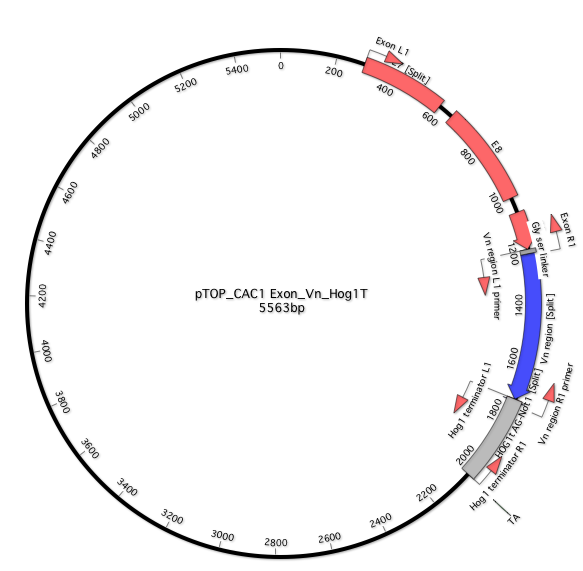 